PHI BETA SIGMA FRATERNITY, INC. 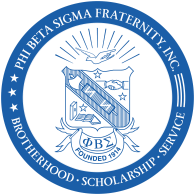 Georgia State1914 Club Grant ApplicationApplicant/ChapterName in Full: __________________________________________________________________ College / University currently enrolled in: ____________________________________________ College Address: ________________________________________________________________  City: ______________________________________ State: ________________ Zip: __________ Applicant’s Telephone #: (____) _______________ Email (Please Print) ___________________ Chapter: _________________________________ 	Membership# __________________________ Cumulative Grade Point Average: GPA_________   Financial at all levels? _____YES _______NOClassification: 		Freshman	Sophomore		Junior		Senior***Have you requested funds/support from your supervising chapter? ______YES______NOIf no, please contact your Supervising Chapter.____________________________________________________________________________________________________________________________________________________________Advisor / Supervising ChapterName in Full: __________________________________________________________________ Chapter’s Address: ______________________________________________________________  City: ______________________________________ State: ________________ Zip: _________ Advisor’s Telephone #: (___) __________________________  Advisor’s Email Address (Please Print) ______________________________________________ PLEASE ATTACH A LETTER FROM YOUR SUPERVISING CHAPTER, REQUESTING FUNDS FOR A PARTICULAR FRATERNITY MEETING.  ALSO, HAVE YOUR CHAPTER ADVISOR TYPE, SIGN AND DATE THIS LETTER.STATEMENT OF COMMITMENT: If selected by the 1914 Club Grant Selection Committee, I understand that I must abide by all rules, regulations, and criteria of the program and make proper use of the funds allocated to me.  If for any reason, I violate any part of this statement, I understand that I will be disqualified, and may have to repay the funds allocated to me. Applicant’s Signature: ___________________________________________________________  Applicant’s Signature Date____________  Chapter Advisor’s Signature Date________________  General 1914 Club Grant Eligibility/ Criteria:        Eligibility for 1914 Club Grants Since The 1914 Club seeks to support, recognize, and reward outstanding achievement of Phi Beta Sigma brothers, the recognition and assistance provided by The 1914 Club is limited to fully financial brothers in the state of Georgia.  Applicants do not have to be a member of The 1914 Club to be awarded a grant.  Applications will be accepted from current undergraduate members of Phi Beta Sigma Fraternity, Incorporated in the State of Georgia who meet the criteria stated below. General 1914 Club Grant Application Requirements Be sure to read and follow these directions carefully as complete and accurate information is required for each item.  Applications with incomplete data may result in the applicant’s disqualification.  If a section of the grant application does not apply, please indicate this by writing “DOES NOT APPLY” in the section that does not apply.  If more space is needed to respond to a particular item, additional pages may be attached. In addition to the completed application, the following items are also required: Applicant Checklist:A transcript of college academic work which must include the previous semester of college grades.The applicant must be currently enrolled at a college or university in the State of Georgia as an undergraduate student during the semester the award is disbursed.  The applicant must have earned at least a 2.5 grade point average for their most recent semester of undergraduate school. The applicant must be financially active on all levels of the fraternity. All grant applications must be typed.   The application due date will be based on the financial need of the recipient.All grant funding requests must be received at least 3 weeks prior to the date of the financial need/event date.The applicant is responsible for all application materials being submitted via email to the State’s Financial Secretary, Bro. Don C. Andrews, and mailed to The 1914 Club Grant Selection Committee by the announced deadline.Mail Completed Application Package to:The 1914 Club Grant Selection Committee P.O. Box 720573Atlanta, GA 30358 Additional Information RequestsFor additional information or questions concerning the 1914 Club Grant application process, contact the State of Georgia’s Financial Secretary, Bro. Don C. Andrews, at: at: don.c.andrews@gmail.com, or (912)432-2625. Awards and Selection of Recipients A 1914 Club Grant Selection Committee (comprised of the Georgia State Director – Dr. Walter Stephens, The State Treasurer – Bro. Rasheed B. Marshall, and The Financial Secretary – Bro. Don C. Andrews) will review and score all applications.  All current State Executive Board members and members of the collegiate affairs committee are ineligible to receive 1914 Club grants.  Grant approval and the amount of funds awarded will be based solely on individual need; resources available; as well as the overall presentation and authenticity of application.  Each semester (Fall and Spring), the application process will begin again.  Deadlines for applications will be announced by the committee.  Incomplete applications will not be considered.  The 1914 Club grant is specific to collegian brothers of Phi Beta Sigma Fraternity, Inc. in the state of Georgia and is non-transferable.   Application Deadline isTBAScan all applications to Bro. Don Andrew at: don.c.andrews@gmail.com